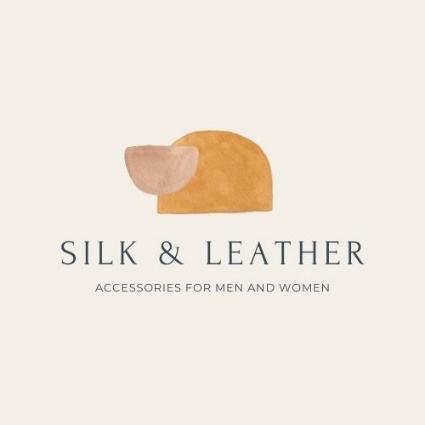 Silk & Leather Resource Planning TemplateResource Plan 1Resource Plan 1Description of resource planWhat is the aim?Resource acquisition optionsAre there any supplier arrangements? E.g. preferred suppliers, mode of purchase, pricing, payment options etc.Resource purchase procedureIdentify needCommunicate need to senior management Generate purchase orderResource allocation Assignment to business units.Procurement policy, Recruitment policyTimelines and the relationship to business strategiesWhat is the procurement timeline based on tasks?How does this timeline complement business objectives?Risk monitoring and management What are the risks associated with this resource plan?How will you monitor the risks?What contingency plans can you put in place?Resource usage monitoringDevelop some rough KPI’s to monitor usage e.g. specifying a periodic spend amount and set a KPI around stores not exceeding this amount and an incentive to Costs and budgetsHow much do the resources cost?Alignment and link to operational budget.Could incorporate breakdown of the budget initial expense, subsequent expenses such as installation and maintenance etcResource Plan 2Resource Plan 2Description of resource planWhat is the aim?Resource acquisition optionsAre there any supplier arrangements? E.g. preferred suppliers, mode of purchase, pricing, payment options etc..Resource purchase procedureIdentify needCommunicate need to senior management Generate purchase orderResource allocation Assignment to business units.Procurement policy, Recruitment policyTimelines and the relationship to business strategiesWhat is the procurement timeline based on tasks?How does this timeline complement business objectives?Risk monitoring and management What are the risks associated with this resource plan?How will you monitor the risks?What contingency plans can you put in place?Resource usage monitoringDevelop some rough KPI’s to monitor usage e.g. specifying a periodic spend amount and set a KPI around stores not exceeding this amount and an incentive to Costs and budgetsHow much do the resources cost?Alignment and link to operational budget.Could incorporate breakdown of the budget initial expense, subsequent expenses such as installation and maintenance etcResource Plan 3Resource Plan 3Description of resource planWhat is the aim?Resource acquisition optionsAre there any supplier arrangements? E.g. preferred suppliers, incentive programs, pricing, payment options etc..Resource purchase procedureIdentify needCommunicate need to senior management Generate advertisement, etc.Resource allocation Assignment to business units.Procurement policy, Recruitment policyTimelines and the relationship to business strategiesWhat is the procurement timeline based on tasks?How does this timeline complement business objectives?Risk monitoring and management What are the risks associated with this resource plan?How will you monitor the risks?What contingency plans can you put in place?Resource usage monitoringDevelop some rough KPI’s to monitor usage e.g. specifying a periodic spend amount and set a KPI around stores not exceeding this amount and an incentive to Costs and budgetsHow much do the resources cost?Alignment and link to operational budget.Could incorporate breakdown of the budget initial expense, subsequent expenses such as installation and maintenance etc